1. B: NAVODILA ZA DELO V ČASU OD 23. DO 27. MARCA 2020
TAKO UČENCI; TO BI BILO ZA PRVI TEDEN DOVOLJ. UPAVA, DA BOSTE VELIKO ČASA PREŽIVELI NA PROSTEM, PRI SKUPNEM DELU S STARŠI NA VRTU, V SADOVNJAKU, GOZDU, OB POTOČKU. ZVEČER PA, KO BOSTE UTRUJENI OD DNEVNEGA DOGAJANJA, NIKAR NE POZABITE NA PRAVLJICO ZA LAHKO NOČ; PREBEREJO NAJ VAM JO STARŠI ALI PA JO POSLUŠATE NA TEJ POVEZAVI.->     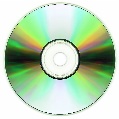 PONEDELJEK, 23. 03. 2020SPO OPAZOVANJE VREMENA – izdelaj si vremenski koledar in vsak dan (do vrnitve nazaj v šolo) nariši vreme z vremenskim znakom.Vremenske znake najdeš v DZ za SPO, str.66,67  Vremenski koledar lahko narišeš z ravnilom v zvezek (prijatelji), ni ga potrebno delati z računalnikom. Da ti bo delo še bolj zabavno, skupaj s starši zvečer poglej vremensko napoved in se igraj igro VREMENOSLOVEC (na računalniku poišči vremensko sliko Slovenije, ter se preizkusi v vlogi tv vremenarja).PRIMER:VREMENSKI KOLEDAR    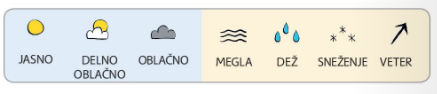 GUMPREGLEJ ZVEZEK S PESMICAMI, ZAPOJ PESMICE IN DOKONČAJ, DOPOLNI ILUSTRACIJE PRI PESMICAH. SLJSKUPAJ S STARŠI PREBERI PRAVLJICO. PO KONČANEM BRANJU POSKUSI UGOTOVITI AVTORJA BESEDILA, AVTORJA ILUSTRACIJ, POGOVARJAJTE SE O ČUDEŽIH, KI SO SE ZGODILI, MORDA O ČUDEŽNIH PREDMETIH, KRAJU IN ČASU DOGAJANJA. VSE TO ŽE DOBRO VEŠ DOLOČITI, ZA KONEC V ZVEZEK ZA KNJIŽEVNOST NARIŠI ILUSTRACIJO (PA NA NASLOV NE POZABI).TOREK, 24. 3. 2020SLJV DZ VIJAVAJA SI IZBERI ENO STRAN ALI DVE IN JO IZPOLNI S ČRTAMI. PRI DELU IMEJ V MISLIH KRITERIJE USPEŠNOSTI…..SE JIH SPOMNIŠ?MAT V DZ ZA MAT REŠI  PREGLEDNICE, STR. 43, 44ŠPOOPRAVI DOLG SPREHOD V NARAVI, IGRAJ SE Z ŽOGO, VOZI SE S KOLESOM, PRESKAKUJ MANJŠI JAREK…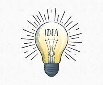 ČE ŽELIŠ ŠE KAJ VEČ NAREDITI ZA SVOJE TELO PA KLIKNI NA ZNAK…TELOVADIL BOŠ Z NAŠO UČENKO KATARINO IZ 2.a, KI JE SKUPAJ S STARŠI POSNELA KRATKE FILMČKE, KJER VAS VABI, DA Z NJO IN BRATCEM TELOVADITE. POVABITE TUDI ČLANE VAŠE DRUŽINE. SREDA, 25. 3. 2020MATV DZ ZA MAT REŠI PRIKAZE S STOLPCI IN VRSTICAMI, STR. 45, 46.SLJ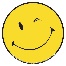 VZEMI DZ ZA OPISMENJEVANJE IN PREPIŠI BESEDILO PO IZBIRI. PAZI NA PRESLEDKE.SPO PREGLEJ IN DOPOLNI VREMENSKI KOLEDAR. ČE VAM BO VREME DOPUŠČALO, POJDITE NA SPREHOD V NARAVO. DOBRO OPAZUJ SPREMEMBE V NARAVI. (Z ODRASLIM SE POGOVARJAJ O TEM KAKŠNE SO RASTLINE, KAJ DELAJO LJUDJE, ŽIVALI, KAKŠNO JE VREME, PRISLUHNI ZVOKOM V NARAVI). NA POTI DOMOV SI PRIVOŠČITE PIKNIK V NARAVI (RABITE SAMO ODEJO, NEKAJ JABOLK, MORDA SENDVIČ).  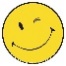 ŠPODANES SE IGRAJ NA PROSTEM; SE SPOMNIŠ RISTANCA? PROSI STARŠE, DA TI GA POMAGAJO NARISATI (ČE NIMAŠ KREDE, LAHKO UPORABIŠ TUDI KOŠČEK OPEKE). ŠTEVILKE LAHKO NAPIŠEŠ SAM, KAJTI TI TO ŽE ZNAŠ!  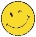 ČE NIMAŠ DVORIŠČA, KI BI TI TO OMOGOČALO, SE LAHKO IGRAŠ NA TRAVI IN RISTANC SESTAVIŠ IZ VEJIC, KI SO OSTALE OD REZANJA VINOGRADA ALI SADOVNJAKA.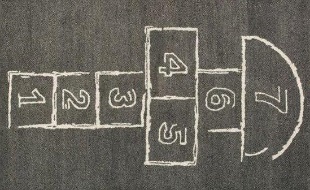 ČETRTEK, 26. 3. 2020GUM NAREDI SVOJ INSTRUMENT: (IZBERI EN PRIMER, UPORABI MATERIALE, KI JIH IMAŠ DOMA ALI PA SI IZMISLI SVOJEGA). INSTRUMENT LAHKO TUDI OKRASIŠ.SLJIZBERI SI 10 ČRK (LAHKO TUDI VEČ) IN ZA VSAKO ČRKO NAJDI BESEDE: IME, PRIIMEK, DRŽAVO ALI MESTO ALI VAS, ŽIVAL, RASTLINO, PREDMET, POKLIC ( TO IGRO VERJETNO POZNAJO TVOJI STRAŠI). BESEDE LAHKO ZAPISUJEŠ V ZVEZEK ZA SLOVENŠČINO (KJER PIŠEMO ČRKE).ŠPONAREDI 10 GIMNASTIČNIH VAJ. POIŠČI ŽOGO IN UTRJUJ USVOJENO ZNANJE Z ŽOGO. Predlogi: BRCAJ ŽOGO NA GOL ALI V DOLOČENO TOČKO; MEČI ŽOGO V STENO Z OBEMA ROKAMA, Z ENO ROKO; PODAJAJ SI ŽOGO Z BRACEM,SESTRICO ALI STARŠI; NA VEJO OBESI VEDRO IN SE IGRAJ KOŠARK;, NA STOL SI POSTAVI PLASTENKO IN JO Z RAZDALJE POSKUSI ZADETI…RAZDALJO VEČAJ.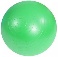 SPOV ZVEZEK (PRIJATELJI) NARIŠI ZNANILCE POMLADI, KI SI JIH VIDEL NA SPREHODU. PRI VSAKI RASTLINI LAHKO ZAPIŠEŠ TUDI NJENO IME…PREPRIČANI SVA, DA TI BO ŠLO! ČE SE JIH NE BOŠ SPOMNIL, PA SI ZAPOJ TISTO…SAJ VEŠ….ZVONČKI IN TROBENTICE….LA, LA, LA, LA, LA, LA…PETEK,  27. 3. 2020  MATPONOVI ŠTEVILA DO 10 NA SPLETNI STRANI LILIBI ALI PA V ZVEZKU ZA MAT (S KVADRATKI) IZPOLNI VAJE, KI SO TI OSTALE OD ZAPISOVANJA ŠTEVIL DO 10.https://www.lilibi.si/solska-ulica/matematika/stevila-od-0-do-10       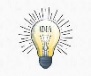 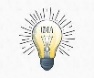 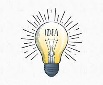 SLJVADI BRANJE. IZBERI BESEDILO V ZVEZKU ZA OPISMENJEVANJE, PRAVLJICO ALI GA NAJDI V REVIJI CICIBAN, ZMAJČEK. PREBEREŠ LAHKO TUDI VSE STARE REKLAME, KI SO PRI HIŠI.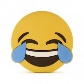 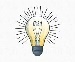 LUM SE SPOMNIŠ DALJŠEGA SPREHODA S STARŠI, KJER SI OPAZOVAL NARAVO IN OKOLICO? ZELOOOO NAJU ZANIMA, KDO VSE TI JE DELAL DRUŽBO NA POTI ALI NA PIKNIKU. UPORABI TEHNIKO SLIKANJA Z BARVICAMI. SPOMNI SE KRITERIJEV, KI SMO JIH TOOOLIKOKRAT PONOVILI, ŠE VEŠ? (VELIKOST MOTIVA, IDEJA, ZAPOLNJENOST PLOSKEV Z BARVO..)IZDELEK LAHKO NAREDIŠ V ZVEZEK PRIJATELJI ALI NA RISALNI LIST, ČE GA IMAŠ ALI NA NAVADEN PAPIR A4.NASTALI IZDELEK LAHKO S STARŠI TUDI FOTOGRAFIRATE IN NAMA GA POŠLJETE PO ELEKTRONSKI POŠTI:simona.horvat@ospuconci.si in deborah.davidovski@ospuconci.si.ŽELIVA TI VELIKO UŽITKA OB USTVARJANJU.